SVAČINY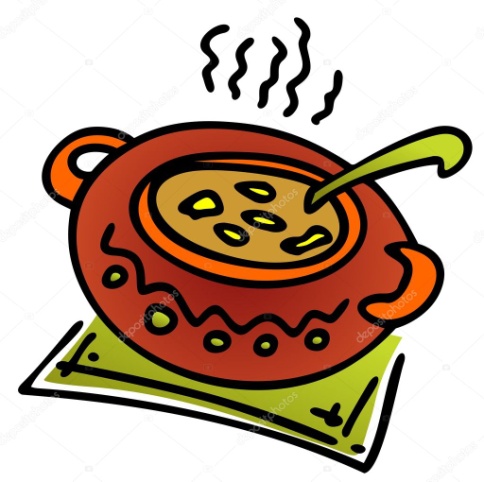 Týden od 11.4. –15.4. 2022 Změna jídelníčku vyhrazena, přejeme vám DOBROU CHUŤ   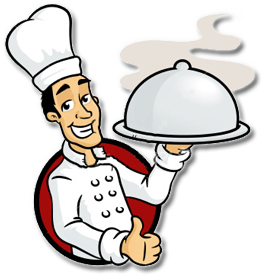 